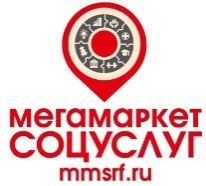 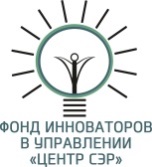 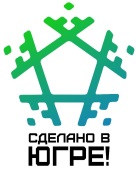 Семинар«Развитие рынка социальных услуг: лучшие практики НКО, бизнеса и власти Югры – необходимые меры»Основные разделы:Передача услуг: результаты муниципальных образований Югры, статистика и факты.Лучшие практики развития социальных услуг: примеры деятельности конкретных НКО, бизнеса и власти (механизм, перечень услуг, достижения и возможность применения опыта).Руководство по упаковке и финансовому обеспечению социальных проектов через краудфандинг (подробные рекомендации по привлечению спонсоров посредством сбора средств от организаций и населения). Опыт успешного продвижения НКО и социального бизнеса в сети Интернет, IT-условия, созданные властью (бенчмаркинг, лучшие практики Югры и других регионов РФ);Приоритеты развития социальных услуг на 2019 год: «точки роста».Конкурс социальных идей, инициатив и проектов: социальный марафон и меры поддержки победителей.Формат:Семинар с презентацией на экране и включением видео с последующей передачей материала каждому участнику. В программу включена также практическая часть . По итогам предлагается также составить резолюцию с пакетом предложений в профильные структуры для повышения эффективности продвижения рынка социальных услуг, создания необходимых условий для эффективной деятельности НКО, социальных предпринимателей и Администрации муниципального образования. Дата и время проведения: 2 семинара в период с 20 ноября по 10 декабря с 10:00 до 17:00 с перерывом на обед.Эксперт (модератор): Прокопович Степан Юрьевич – автор франшизы и руководитель сети социальных центров, генеральный директор ООО «Экономика инноваций» и ООО «Мегамаркет социальных услуг – Сургут», директор НКО «ФИВУ «Центр СЭР», лауреат федеральной награды «за личный вклад в развитие социального предпринимательства России», 25-кратный победитель и призер профильных конкурсов.Контакты: mmsrf.ru, электронная почта – megamarketsocuslug@mail.ru, телефон: 89227783887.Партнеры мероприятия: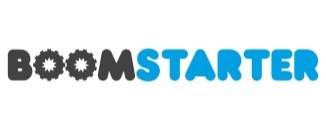 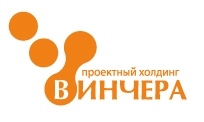 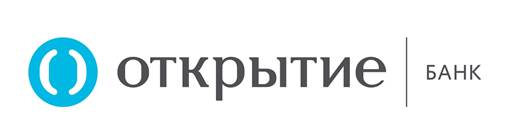 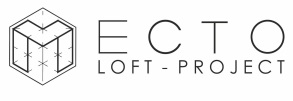 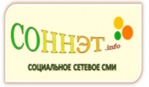 